SISTEMA INTEGRAL DE APOYO ESCOLAR  QUÍMICA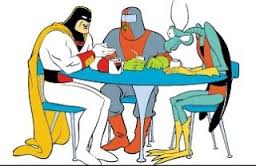  Febrero 2019Si  tenés dudas  no esperes hasta el  último momento…Acercate a nuestro Espacio que te esperamos.	Horarios de Apoyo Escolar         FEBRERO      2019LUGAR DEL DICTADO DEL APOYO: LABORATORIOS DE LA ESCUELACantidad máxima de alumnos por clase 10 diez.  Anotate en el LABORATORIO los días 26-27-28 de Diciembre 2018 UNIVERSIDAD DE BUENOS AIRES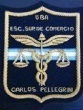 Escuela Superior de Comercio “Carlos Pellegrini”DíaHorarioProfesorDirigido a   Miércoles 06  Febrero20199:00 a 11:00 hsPaula SilvaSegundo y Tercer Año    Jueves 07   Febrero20199:00 a 11:00 hsCecilia Porcel de PeraltaSegundo y Tercer AñoJueves 14 Febrero201913:00 a 16:00 hsHéctorF.DunneSegundo y Tercer Año   Viernes 15 Febrero20199:00 a 11:00 hsEmma SpinediSegundo y Tercer Año   Martes 26 Febrero201913:00 a 16:00 hsHéctorF.DunneSegundo y Tercer Año   Miércoles 27   Febrero20199:00 a 11:00 hsPaula SilvaSegundo y Tercer Año   Miércoles 06Febrero201913:00 a 15:00 hsEmma SpinediSegundo y Tercer Año